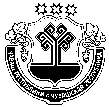 Об утверждении отчета об исполнении бюджета Кадикасинского сельского поселения Моргаушского района Чувашской Республики за 2018 год             В соответствии со статьей 264.2 Бюджетного кодекса Российской Федерации и с главой 9 Положения о регулировании бюджетных правоотношений в Кадикасинском  сельском поселении Моргаушского района Чувашской Республики Собрание депутатов Кадикасинского сельского поселения Моргаушского района Чувашской Республики	РЕШИЛО:            1. Утвердить отчет об исполнении бюджета Кадикасинского сельского поселения Моргаушского района Чувашской Республики за 2018 год по расходам в сумме  7 440 273,19 руб., по доходам в сумме 7 178 651,75  руб., с превышением расходов над доходами в сумме 261 621,44  руб. со следующими показателями:доходы бюджета Кадикасинского сельского поселения Моргаушского района Чувашской Республики по кодам классификации бюджета за 2018 год  согласно приложению № 1 к настоящему Решению;расходы бюджета Кадикасинского сельского поселения Моргаушского района Чувашской Республики по ведомственной структуре расходов бюджета за 2018 год  согласно приложению № 2 к настоящему Решению;расходы бюджета Кадикасинского сельского поселения Моргаушского района Чувашской Республики по разделам и подразделам классификации расходов бюджета за 2018  год согласно приложению № 3 к настоящему Решению;            источники финансирования дефицита бюджета Кадикасинского сельского поселения Моргаушского района Чувашской Республики по кодам классификации источников финансирования дефицита бюджета за 2018 год  согласно приложению № 4 к настоящему Решению.2. Настоящее Решение вступает в силу со дня его официального опубликования.Глава   администрацииКадикасинского сельского поселения                                                            Г.Г. ЛебедевЧувашская РеспубликаСобрание депутатовКадикасинского сельского поселенияМоргаушского районаРЕШЕНИЕ19.02.2019 г. № С-44/1Деревня КораккасыЧãваш Республики                                                          Муркаш районĕнКатькас ял поселенийĕн                                                             депутачĕсен ПухãвĕЙЫШĂНУ19.02.2019 № С-44/1Кораккас ялěПриложение № 1                                                                                                           к Решению администрации Кадикасинского сельского поселения Моргаушского района Чувашской Республики  от 19.02.2019 г. №С-44/1 "Об утверждении отчета об исполнении бюджета Кадикасинского сельского поселения Моргаушского района Чувашской Республики за 2018 год"Приложение № 1                                                                                                           к Решению администрации Кадикасинского сельского поселения Моргаушского района Чувашской Республики  от 19.02.2019 г. №С-44/1 "Об утверждении отчета об исполнении бюджета Кадикасинского сельского поселения Моргаушского района Чувашской Республики за 2018 год"Приложение № 1                                                                                                           к Решению администрации Кадикасинского сельского поселения Моргаушского района Чувашской Республики  от 19.02.2019 г. №С-44/1 "Об утверждении отчета об исполнении бюджета Кадикасинского сельского поселения Моргаушского района Чувашской Республики за 2018 год"Приложение № 1                                                                                                           к Решению администрации Кадикасинского сельского поселения Моргаушского района Чувашской Республики  от 19.02.2019 г. №С-44/1 "Об утверждении отчета об исполнении бюджета Кадикасинского сельского поселения Моргаушского района Чувашской Республики за 2018 год"Приложение № 1                                                                                                           к Решению администрации Кадикасинского сельского поселения Моргаушского района Чувашской Республики  от 19.02.2019 г. №С-44/1 "Об утверждении отчета об исполнении бюджета Кадикасинского сельского поселения Моргаушского района Чувашской Республики за 2018 год"Приложение № 1                                                                                                           к Решению администрации Кадикасинского сельского поселения Моргаушского района Чувашской Республики  от 19.02.2019 г. №С-44/1 "Об утверждении отчета об исполнении бюджета Кадикасинского сельского поселения Моргаушского района Чувашской Республики за 2018 год"Приложение № 1                                                                                                           к Решению администрации Кадикасинского сельского поселения Моргаушского района Чувашской Республики  от 19.02.2019 г. №С-44/1 "Об утверждении отчета об исполнении бюджета Кадикасинского сельского поселения Моргаушского района Чувашской Республики за 2018 год"Приложение № 1                                                                                                           к Решению администрации Кадикасинского сельского поселения Моргаушского района Чувашской Республики  от 19.02.2019 г. №С-44/1 "Об утверждении отчета об исполнении бюджета Кадикасинского сельского поселения Моргаушского района Чувашской Республики за 2018 год"Приложение № 1                                                                                                           к Решению администрации Кадикасинского сельского поселения Моргаушского района Чувашской Республики  от 19.02.2019 г. №С-44/1 "Об утверждении отчета об исполнении бюджета Кадикасинского сельского поселения Моргаушского района Чувашской Республики за 2018 год"Приложение № 1                                                                                                           к Решению администрации Кадикасинского сельского поселения Моргаушского района Чувашской Республики  от 19.02.2019 г. №С-44/1 "Об утверждении отчета об исполнении бюджета Кадикасинского сельского поселения Моргаушского района Чувашской Республики за 2018 год"Приложение № 1                                                                                                           к Решению администрации Кадикасинского сельского поселения Моргаушского района Чувашской Республики  от 19.02.2019 г. №С-44/1 "Об утверждении отчета об исполнении бюджета Кадикасинского сельского поселения Моргаушского района Чувашской Республики за 2018 год"Приложение № 1                                                                                                           к Решению администрации Кадикасинского сельского поселения Моргаушского района Чувашской Республики  от 19.02.2019 г. №С-44/1 "Об утверждении отчета об исполнении бюджета Кадикасинского сельского поселения Моргаушского района Чувашской Республики за 2018 год"Приложение № 1                                                                                                           к Решению администрации Кадикасинского сельского поселения Моргаушского района Чувашской Республики  от 19.02.2019 г. №С-44/1 "Об утверждении отчета об исполнении бюджета Кадикасинского сельского поселения Моргаушского района Чувашской Республики за 2018 год"Приложение № 1                                                                                                           к Решению администрации Кадикасинского сельского поселения Моргаушского района Чувашской Республики  от 19.02.2019 г. №С-44/1 "Об утверждении отчета об исполнении бюджета Кадикасинского сельского поселения Моргаушского района Чувашской Республики за 2018 год"Приложение № 1                                                                                                           к Решению администрации Кадикасинского сельского поселения Моргаушского района Чувашской Республики  от 19.02.2019 г. №С-44/1 "Об утверждении отчета об исполнении бюджета Кадикасинского сельского поселения Моргаушского района Чувашской Республики за 2018 год"Приложение № 1                                                                                                           к Решению администрации Кадикасинского сельского поселения Моргаушского района Чувашской Республики  от 19.02.2019 г. №С-44/1 "Об утверждении отчета об исполнении бюджета Кадикасинского сельского поселения Моргаушского района Чувашской Республики за 2018 год"Доходы бюджета Кадикасинского сельского поселения Моргаушского района Чувашской Республики по кодам классификации бюджета за 2018 годДоходы бюджета Кадикасинского сельского поселения Моргаушского района Чувашской Республики по кодам классификации бюджета за 2018 годДоходы бюджета Кадикасинского сельского поселения Моргаушского района Чувашской Республики по кодам классификации бюджета за 2018 годДоходы бюджета Кадикасинского сельского поселения Моргаушского района Чувашской Республики по кодам классификации бюджета за 2018 годДоходы бюджета Кадикасинского сельского поселения Моргаушского района Чувашской Республики по кодам классификации бюджета за 2018 годДоходы бюджета Кадикасинского сельского поселения Моргаушского района Чувашской Республики по кодам классификации бюджета за 2018 годДоходы бюджета Кадикасинского сельского поселения Моргаушского района Чувашской Республики по кодам классификации бюджета за 2018 годДоходы бюджета Кадикасинского сельского поселения Моргаушского района Чувашской Республики по кодам классификации бюджета за 2018 годДоходы бюджета Кадикасинского сельского поселения Моргаушского района Чувашской Республики по кодам классификации бюджета за 2018 годДоходы бюджета Кадикасинского сельского поселения Моргаушского района Чувашской Республики по кодам классификации бюджета за 2018 годДоходы бюджета Кадикасинского сельского поселения Моргаушского района Чувашской Республики по кодам классификации бюджета за 2018 годДоходы бюджета Кадикасинского сельского поселения Моргаушского района Чувашской Республики по кодам классификации бюджета за 2018 год1. Доходы бюджета1. Доходы бюджета1. Доходы бюджета1. Доходы бюджета Наименование показателяКод строкиКод дохода по бюджетной классификацииКассовое исполнение  Наименование показателяКод строкиКод дохода по бюджетной классификацииКассовое исполнение  Наименование показателяКод строкиКод дохода по бюджетной классификацииКассовое исполнение 1234Доходы бюджета - всего010x7 178 651,75в том числе:  Федеральное казначейство010100 0 00 00000 00 0000 000758 810,45  НАЛОГОВЫЕ И НЕНАЛОГОВЫЕ ДОХОДЫ010100 1 00 00000 00 0000 000758 810,45  НАЛОГИ НА ТОВАРЫ (РАБОТЫ, УСЛУГИ), РЕАЛИЗУЕМЫЕ НА ТЕРРИТОРИИ РОССИЙСКОЙ ФЕДЕРАЦИИ010100 1 03 00000 00 0000 000758 810,45  Акцизы по подакцизным товарам (продукции), производимым на территории Российской Федерации010100 1 03 02000 01 0000 110758 810,45Доходы от уплаты акцизов на дизельное топливо, подлежащие распределению между бюджетами субъектов Российской Федерации и местными бюджетами с учетом установленных дифференцированных нормативов отчислений в местные бюджеты010100 1 03 02230 01 0000 110338 099,64  Доходы от уплаты акцизов на моторные масла для дизельных и (или) карбюраторных (инжекторных) двигателей, подлежащие распределению между бюджетами субъектов Российской Федерации и местными бюджетами с учетом установленных дифференцированных нормативов отчислений в местные бюджеты010100 1 03 02240 01 0000 1103 256,13  Доходы от уплаты акцизов на автомобильный бензин, подлежащие распределению между бюджетами субъектов Российской Федерации и местными бюджетами с учетом установленных дифференцированных нормативов отчислений в местные бюджеты010100 1 03 02250 01 0000 110493 208,17  Доходы от уплаты акцизов на прямогонный бензин, подлежащие распределению между бюджетами субъектов Российской Федерации и местными бюджетами с учетом установленных дифференцированных нормативов отчислений в местные бюджеты010100 1 03 02260 01 0000 110-75 753,49  Федеральная налоговая служба010182 0 00 00000 00 0000 0003 461 669,42  НАЛОГОВЫЕ И НЕНАЛОГОВЫЕ ДОХОДЫ010182 1 00 00000 00 0000 0003 461 669,42  НАЛОГИ НА ПРИБЫЛЬ, ДОХОДЫ010182 1 01 00000 00 0000 000466 482,82  Налог на доходы физических лиц010182 1 01 02000 01 0000 110466 482,82  Налог на доходы физических лиц с доходов, источником которых является налоговый агент, за исключением доходов, в отношении которых исчисление и уплата налога осуществляются в соответствии со статьями 227, 2271 и 228 Налогового кодекса Российской Федерации010182 1 01 02010 01 0000 110465 774,58  Налог на доходы физических лиц с доходов, источником которых является налоговый агент, за исключением доходов, в отношении которых исчисление и уплата налога осуществляются в соответствии со статьями 227, 227.1 и 228 Налогового кодекса Российской Федерации (сумма платежа (перерасчеты, недоимка и задолженность по соответствующему платежу, в том числе по отмененному)010182 1 01 02010 01 1000 110464 977,41  Налог на доходы физических лиц с доходов, источником которых является налоговый агент, за исключением доходов, в отношении которых исчисление и уплата налога осуществляются в соответствии со статьями 227, 227.1 и 228 Налогового кодекса Российской Федерации (пени по соответствующему платежу)010182 1 01 02010 01 2100 11012,37  Налог на доходы физических лиц с доходов, источником которых является налоговый агент, за исключением доходов, в отношении которых исчисление и уплата налога осуществляются в соответствии со статьями 227, 227.1 и 228 Налогового кодекса Российской Федерации (суммы денежных взысканий (штрафов) по соответствующему платежу согласно законодательству Российской Федерации)010182 1 01 02010 01 3000 110784,80Налог на доходы физических лиц с доходов, полученных физическими лицами в соответствии со статьей 228 Налогового кодекса Российской Федерации010182 1 01 02030 01 0000 110708,24  Налог на доходы физических лиц с доходов, полученных физическими лицами в соответствии со статьей 228 Налогового кодекса Российской Федерации (сумма платежа (перерасчеты, недоимка и задолженность по соответствующему платежу, в том числе по отмененному)010182 1 01 02030 01 1000 110603,30  Налог на доходы физических лиц с доходов, полученных физическими лицами в соответствии со статьей 228 Налогового кодекса Российской Федерации (пени по соответствующему платежу)010182 1 01 02030 01 2100 11014,94  Налог на доходы физических лиц с доходов, полученных физическими лицами в соответствии со статьей 228 Налогового кодекса Российской Федерации (суммы денежных взысканий (штрафов) по соответствующему платежу согласно законодательству Российской Федерации)010182 1 01 02030 01 3000 11090,00  НАЛОГИ НА СОВОКУПНЫЙ ДОХОД010182 1 05 00000 00 0000 00028 162,73  Единый сельскохозяйственный налог010182 1 05 03000 01 0000 11028 162,73  Единый сельскохозяйственный налог010182 1 05 03010 01 0000 11028 162,73  Единый сельскохозяйственный налог (сумма платежа (перерасчеты, недоимка и задолженность по соответствующему платежу, в том числе по отмененному)010182 1 05 03010 01 1000 11027 765,30  Единый сельскохозяйственный налог (пени по соответствующему платежу)010182 1 05 03010 01 2100 110397,43  НАЛОГИ НА ИМУЩЕСТВО010182 1 06 00000 00 0000 0002 967 023,87  Налог на имущество физических лиц010182 1 06 01000 00 0000 110311 419,70  Налог на имущество физических лиц, взимаемый по ставкам, применяемым к объектам налогообложения, расположенным в границах сельских поселений010182 1 06 01030 10 0000 110311 419,70  Налог на имущество физических лиц, взимаемый по ставкам, применяемым к объектам налогообложения, расположенным в границах сельских поселений (сумма платежа (перерасчеты, недоимка и задолженность по соответствующему платежу, в том числе по отмененному)010182 1 06 01030 10 1000 110309 504,41  Налог на имущество физических лиц, взимаемый по ставкам, применяемым к объектам налогообложения, расположенным в границах сельских поселений (пени по соответствующему платежу)010182 1 06 01030 10 2100 1101 915,29  Земельный налог010182 1 06 06000 00 0000 1102 655 604,17  Земельный налог с организаций010182 1 06 06030 00 0000 110480 055,53  Земельный налог с организаций, обладающих земельным участком, расположенным в границах сельских поселений010182 1 06 06033 10 0000 110480 055,53  Земельный налог с организаций, обладающих земельным участком, расположенным в границах сельских поселений  (сумма платежа (перерасчеты, недоимка и задолженность по соответствующему платежу, в том числе по отмененному)010182 1 06 06033 10 1000 110479 495,27  Земельный налог с организаций, обладающих земельным участком, расположенным в границах  сельских  поселений  (пени по соответствующему платежу)010182 1 06 06033 10 2100 110560,26  Земельный налог с физических лиц010182 1 06 06040 00 0000 1102 175 548,64  Земельный налог с физических лиц, обладающих земельным участком, расположенным в границах сельских поселений010182 1 06 06043 10 0000 1102 175 548,64  Земельный налог с физических лиц, обладающих земельным участком, расположенным в границах сельских поселений  (сумма платежа (перерасчеты, недоимка и задолженность по соответствующему платежу, в том числе по отмененному)010182 1 06 06043 10 1000 1102 143 474,30  Земельный налог с физических лиц, обладающих земельным участком, расположенным в границах сельских поселений  (пени по соответствующему платежу)010182 1 06 06043 10 2100 11031 336,34  Земельный налог с физических лиц, обладающих земельным участком, расположенным в границах сельских поселений  (суммы денежных взысканий (штрафов) по соответствующему платежу согласно законодательству Российской Федерации)010182 1 06 06043 10 3000 110848,00  Земельный налог с физических лиц, обладающих земельным участком, расположенным в границах сельских поселений  (прочие поступления)010182 1 06 06043 10 4000 110-110,00010993 0 00 00000 00 0000 0002 958 171,88  НАЛОГОВЫЕ И НЕНАЛОГОВЫЕ ДОХОДЫ010993 1 00 00000 00 0000 000-170 454,12  ГОСУДАРСТВЕННАЯ ПОШЛИНА010993 1 08 00000 00 0000 00023 600,00  Государственная пошлина за совершение нотариальных действий (за исключением действий, совершаемых консульскими учреждениями Российской Федерации)010993 1 08 04000 01 0000 11023 600,00  Государственная пошлина за совершение нотариальных действий должностными лицами органов местного самоуправления, уполномоченными в соответствии с законодательными актами Российской Федерации на совершение нотариальных действий010993 1 08 04020 01 0000 11023 600,00010993 1 08 04020 01 1000 11023 600,00  ДОХОДЫ ОТ ИСПОЛЬЗОВАНИЯ ИМУЩЕСТВА, НАХОДЯЩЕГОСЯ В ГОСУДАРСТВЕННОЙ И МУНИЦИПАЛЬНОЙ СОБСТВЕННОСТИ010993 1 11 00000 00 0000 000-244 887,18  Доходы, получаемые в виде арендной либо иной платы за передачу в возмездное пользование государственного и муниципального имущества (за исключением имущества бюджетных и автономных учреждений, а также имущества государственных и муниципальных унитарных предприятий, в том числе казенных)010993 1 11 05000 00 0000 120-244 887,18  Доходы, получаемые в виде арендной платы за земли после разграничения государственной собственности на землю, а также средства от продажи права на заключение договоров аренды указанных земельных участков (за исключением земельных участков бюджетных и автономных учреждений)010993 1 11 05020 00 0000 120-255 887,18  Доходы, получаемые в виде арендной платы, а также средства от продажи права на заключение договоров аренды за земли, находящиеся в собственности сельских поселений (за исключением земельных участков муниципальных бюджетных и автономных учреждений)010993 1 11 05025 10 0000 120-255 887,18Доходы от сдачи в аренду имущества, находящегося в оперативном управлении органов государственной власти, органов местного самоуправления, государственных внебюджетных фондов и созданных ими учреждений (за исключением имущества бюджетных и автономных учреждений)010993 1 11 05030 00 0000 12011 000,00  Доходы от сдачи в аренду имущества, находящегося в оперативном управлении органов управления сельских поселений и созданных ими учреждений (за исключением имущества муниципальных бюджетных и автономных учреждений)010993 1 11 05035 10 0000 12011 000,00  ДОХОДЫ ОТ ОКАЗАНИЯ ПЛАТНЫХ УСЛУГ (РАБОТ) И КОМПЕНСАЦИИ ЗАТРАТ ГОСУДАРСТВА010993 1 13 00000 00 0000 00051 226,06  Доходы от компенсации затрат государства010993 1 13 02000 00 0000 13051 226,06  Доходы, поступающие в порядке возмещения расходов, понесенных в связи с эксплуатацией имущества010993 1 13 02060 00 0000 13051 226,06  Доходы, поступающие в порядке возмещения расходов, понесенных в связи с эксплуатацией имущества сельских поселений010993 1 13 02065 10 0000 13051 226,06  ПРОЧИЕ НЕНАЛОГОВЫЕ ДОХОДЫ010993 1 17 00000 00 0000 000-393,00  Невыясненные поступления010993 1 17 01000 00 0000 180-393,00  Невыясненные поступления, зачисляемые в бюджеты сельских поселений010993 1 17 01050 10 0000 180-393,00  БЕЗВОЗМЕЗДНЫЕ ПОСТУПЛЕНИЯ010993 2 00 00000 00 0000 0003 128 626,00  БЕЗВОЗМЕЗДНЫЕ ПОСТУПЛЕНИЯ ОТ ДРУГИХ БЮДЖЕТОВ БЮДЖЕТНОЙ СИСТЕМЫ РОССИЙСКОЙ ФЕДЕРАЦИИ010993 2 02 00000 00 0000 0002 522 080,00  Дотации бюджетам бюджетной системы Российской Федерации010993 2 02 10000 00 0000 1511 128 914,00  Дотации на выравнивание бюджетной обеспеченности010993 2 02 15001 00 0000 1511 055 700,00  Дотации бюджетам сельских поселений на выравнивание бюджетной обеспеченности010993 2 02 15001 10 0000 1511 055 700,00  Прочие дотации010993 2 02 19999 00 0000 15173 214,00  Прочие дотации бюджетам сельских поселений010993 2 02 19999 10 0000 15173 214,00  Субсидии бюджетам бюджетной системы Российской Федерации (межбюджетные субсидии)010993 2 02 20000 00 0000 1511 215 699,00  Прочие субсидии010993 2 02 29999 00 0000 1511 215 699,00  Прочие субсидии бюджетам сельских поселений010993 2 02 29999 10 0000 1511 215 699,00  Субвенции бюджетам бюджетной системы Российской Федерации010993 2 02 30000 00 0000 151177 467,00  Субвенции местным бюджетам на выполнение передаваемых полномочий субъектов Российской Федерации010993 2 02 30024 00 0000 1516 718,00  Субвенции бюджетам сельских поселений на выполнение передаваемых полномочий субъектов Российской Федерации010993 2 02 30024 10 0000 1516 718,00  Субвенции бюджетам на осуществление первичного воинского учета на территориях, где отсутствуют военные комиссариаты010993 2 02 35118 00 0000 151170 749,00  Субвенции бюджетам сельских поселений на осуществление первичного воинского учета на территориях, где отсутствуют военные комиссариаты010993 2 02 35118 10 0000 151170 749,00  ПРОЧИЕ БЕЗВОЗМЕЗДНЫЕ ПОСТУПЛЕНИЯ010993 2 07 00000 00 0000 000606 546,00  Прочие безвозмездные поступления в бюджеты сельских поселений010993 2 07 05000 10 0000 180606 546,00  Поступления от денежных пожертвований, предоставляемых физическими лицами получателям средств бюджетов сельских поселений010993 2 07 05020 10 0000 180582 546,00  Прочие безвозмездные поступления в бюджеты сельских поселений010993 2 07 05030 10 0000 18024 000,00Приложение № 2                                                                                                           к Решению администрации Кадикасинского сельского поселения Моргаушского района Чувашской Республики  от 19.02.2019 г. № С-44/1 "Об утверждении отчета об исполнении бюджета Кадикасинского сельского поселения Моргаушского района Чувашской Республики за 2018  год"Приложение № 2                                                                                                           к Решению администрации Кадикасинского сельского поселения Моргаушского района Чувашской Республики  от 19.02.2019 г. № С-44/1 "Об утверждении отчета об исполнении бюджета Кадикасинского сельского поселения Моргаушского района Чувашской Республики за 2018  год"Приложение № 2                                                                                                           к Решению администрации Кадикасинского сельского поселения Моргаушского района Чувашской Республики  от 19.02.2019 г. № С-44/1 "Об утверждении отчета об исполнении бюджета Кадикасинского сельского поселения Моргаушского района Чувашской Республики за 2018  год"Приложение № 2                                                                                                           к Решению администрации Кадикасинского сельского поселения Моргаушского района Чувашской Республики  от 19.02.2019 г. № С-44/1 "Об утверждении отчета об исполнении бюджета Кадикасинского сельского поселения Моргаушского района Чувашской Республики за 2018  год"Приложение № 2                                                                                                           к Решению администрации Кадикасинского сельского поселения Моргаушского района Чувашской Республики  от 19.02.2019 г. № С-44/1 "Об утверждении отчета об исполнении бюджета Кадикасинского сельского поселения Моргаушского района Чувашской Республики за 2018  год"Приложение № 2                                                                                                           к Решению администрации Кадикасинского сельского поселения Моргаушского района Чувашской Республики  от 19.02.2019 г. № С-44/1 "Об утверждении отчета об исполнении бюджета Кадикасинского сельского поселения Моргаушского района Чувашской Республики за 2018  год"Приложение № 2                                                                                                           к Решению администрации Кадикасинского сельского поселения Моргаушского района Чувашской Республики  от 19.02.2019 г. № С-44/1 "Об утверждении отчета об исполнении бюджета Кадикасинского сельского поселения Моргаушского района Чувашской Республики за 2018  год"Приложение № 2                                                                                                           к Решению администрации Кадикасинского сельского поселения Моргаушского района Чувашской Республики  от 19.02.2019 г. № С-44/1 "Об утверждении отчета об исполнении бюджета Кадикасинского сельского поселения Моргаушского района Чувашской Республики за 2018  год"Приложение № 2                                                                                                           к Решению администрации Кадикасинского сельского поселения Моргаушского района Чувашской Республики  от 19.02.2019 г. № С-44/1 "Об утверждении отчета об исполнении бюджета Кадикасинского сельского поселения Моргаушского района Чувашской Республики за 2018  год"Приложение № 2                                                                                                           к Решению администрации Кадикасинского сельского поселения Моргаушского района Чувашской Республики  от 19.02.2019 г. № С-44/1 "Об утверждении отчета об исполнении бюджета Кадикасинского сельского поселения Моргаушского района Чувашской Республики за 2018  год"Приложение № 2                                                                                                           к Решению администрации Кадикасинского сельского поселения Моргаушского района Чувашской Республики  от 19.02.2019 г. № С-44/1 "Об утверждении отчета об исполнении бюджета Кадикасинского сельского поселения Моргаушского района Чувашской Республики за 2018  год"Приложение № 2                                                                                                           к Решению администрации Кадикасинского сельского поселения Моргаушского района Чувашской Республики  от 19.02.2019 г. № С-44/1 "Об утверждении отчета об исполнении бюджета Кадикасинского сельского поселения Моргаушского района Чувашской Республики за 2018  год"Приложение № 2                                                                                                           к Решению администрации Кадикасинского сельского поселения Моргаушского района Чувашской Республики  от 19.02.2019 г. № С-44/1 "Об утверждении отчета об исполнении бюджета Кадикасинского сельского поселения Моргаушского района Чувашской Республики за 2018  год"Приложение № 2                                                                                                           к Решению администрации Кадикасинского сельского поселения Моргаушского района Чувашской Республики  от 19.02.2019 г. № С-44/1 "Об утверждении отчета об исполнении бюджета Кадикасинского сельского поселения Моргаушского района Чувашской Республики за 2018  год"Приложение № 2                                                                                                           к Решению администрации Кадикасинского сельского поселения Моргаушского района Чувашской Республики  от 19.02.2019 г. № С-44/1 "Об утверждении отчета об исполнении бюджета Кадикасинского сельского поселения Моргаушского района Чувашской Республики за 2018  год"Приложение № 2                                                                                                           к Решению администрации Кадикасинского сельского поселения Моргаушского района Чувашской Республики  от 19.02.2019 г. № С-44/1 "Об утверждении отчета об исполнении бюджета Кадикасинского сельского поселения Моргаушского района Чувашской Республики за 2018  год"Расходы бюджета Кадикасинского сельского поселения Моргаушского района Чувашской Республики по ведомственной структуре расходов бюджета за 2018  годРасходы бюджета Кадикасинского сельского поселения Моргаушского района Чувашской Республики по ведомственной структуре расходов бюджета за 2018  годРасходы бюджета Кадикасинского сельского поселения Моргаушского района Чувашской Республики по ведомственной структуре расходов бюджета за 2018  годРасходы бюджета Кадикасинского сельского поселения Моргаушского района Чувашской Республики по ведомственной структуре расходов бюджета за 2018  годРасходы бюджета Кадикасинского сельского поселения Моргаушского района Чувашской Республики по ведомственной структуре расходов бюджета за 2018  годРасходы бюджета Кадикасинского сельского поселения Моргаушского района Чувашской Республики по ведомственной структуре расходов бюджета за 2018  годРасходы бюджета Кадикасинского сельского поселения Моргаушского района Чувашской Республики по ведомственной структуре расходов бюджета за 2018  годРасходы бюджета Кадикасинского сельского поселения Моргаушского района Чувашской Республики по ведомственной структуре расходов бюджета за 2018  годРасходы бюджета Кадикасинского сельского поселения Моргаушского района Чувашской Республики по ведомственной структуре расходов бюджета за 2018  годРасходы бюджета Кадикасинского сельского поселения Моргаушского района Чувашской Республики по ведомственной структуре расходов бюджета за 2018  годРасходы бюджета Кадикасинского сельского поселения Моргаушского района Чувашской Республики по ведомственной структуре расходов бюджета за 2018  годРасходы бюджета Кадикасинского сельского поселения Моргаушского района Чувашской Республики по ведомственной структуре расходов бюджета за 2018  год2. Расходы бюджета2. Расходы бюджета2. Расходы бюджета2. Расходы бюджета Наименование показателяКод строкиКод расхода по бюджетной классификацииКассовое исполнение Наименование показателяКод строкиКод расхода по бюджетной классификацииКассовое исполнение Наименование показателяКод строкиКод расхода по бюджетной классификацииКассовое исполнение1234Расходы бюджета - всего200x7 440 273,19в том числе:  ОБЩЕГОСУДАРСТВЕННЫЕ ВОПРОСЫ200993 0100 00 0 00 00000 0001 598 393,52  Функционирование Правительства Российской Федерации, высших исполнительных органов государственной власти субъектов Российской Федерации, местных администраций200993 0104 00 0 00 00000 0001 593 286,52  Реализация полномочий органов местного самоуправления, связанных с общегосударственным управлением, в целях содействия достижению и (или) поощрения достижения высоких темпов наращивания экономического (налогового) потенциала Чувашской Республики200993 0104 Ч4 1 04 S9330 00025 328,00  Расходы на выплаты персоналу в целях обеспечения выполнения функций государственными (муниципальными) органами, казенными учреждениями, органами управления государственными внебюджетными фондами200993 0104 Ч4 1 04 S9330 10025 328,00  Расходы на выплаты персоналу государственных (муниципальных) органов200993 0104 Ч4 1 04 S9330 12025 328,00  Фонд оплаты труда государственных (муниципальных) органов200993 0104 Ч4 1 04 S9330 12119 453,00  Взносы по обязательному социальному страхованию на выплаты денежного содержания и иные выплаты работникам государственных (муниципальных) органов200993 0104 Ч4 1 04 S9330 1295 875,00  Обеспечение функций муниципальных органов200993 0104 Ч4 Э 01 00200 0001 567 958,52  Расходы на выплаты персоналу в целях обеспечения выполнения функций государственными (муниципальными) органами, казенными учреждениями, органами управления государственными внебюджетными фондами200993 0104 Ч4 Э 01 00200 1001 275 071,23  Расходы на выплаты персоналу государственных (муниципальных) органов200993 0104 Ч4 Э 01 00200 1201 275 071,23  Фонд оплаты труда государственных (муниципальных) органов200993 0104 Ч4 Э 01 00200 121983 538,23  Взносы по обязательному социальному страхованию на выплаты денежного содержания и иные выплаты работникам государственных (муниципальных) органов200993 0104 Ч4 Э 01 00200 129291 533,00  Закупка товаров, работ и услуг для обеспечения государственных (муниципальных) нужд200993 0104 Ч4 Э 01 00200 200218 317,48  Иные закупки товаров, работ и услуг для обеспечения государственных (муниципальных) нужд200993 0104 Ч4 Э 01 00200 240218 317,48  Закупка товаров, работ, услуг в сфере информационно-коммуникационных технологий200993 0104 Ч4 Э 01 00200 24230 453,12  Прочая закупка товаров, работ и услуг200993 0104 Ч4 Э 01 00200 244187 864,36  Иные бюджетные ассигнования200993 0104 Ч4 Э 01 00200 80074 569,81  Уплата налогов, сборов и иных платежей200993 0104 Ч4 Э 01 00200 85074 569,81  Уплата налога на имущество организаций и земельного налога200993 0104 Ч4 Э 01 00200 85171 181,00  Уплата прочих налогов, сборов200993 0104 Ч4 Э 01 00200 8522 443,11  Уплата иных платежей200993 0104 Ч4 Э 01 00200 853945,70  Резервные фонды200993 0111 00 0 00 00000 000-  Резервный фонд администрации муниципального образования Чувашской Республики200993 0111 Ч4 1 01 73430 000-  Иные бюджетные ассигнования200993 0111 Ч4 1 01 73430 800-  Резервные средства200993 0111 Ч4 1 01 73430 870-  Другие общегосударственные вопросы200993 0113 00 0 00 00000 0005 107,00  Прочие выплаты по обязательствам муниципального образования Чувашской Республики200993 0113 Ч4 1 03 73450 0005 107,00  Иные бюджетные ассигнования200993 0113 Ч4 1 03 73450 8005 107,00  Уплата налогов, сборов и иных платежей200993 0113 Ч4 1 03 73450 8505 107,00  Уплата иных платежей200993 0113 Ч4 1 03 73450 8535 107,00  НАЦИОНАЛЬНАЯ ОБОРОНА200993 0200 00 0 00 00000 000170 749,00  Мобилизационная и вневойсковая подготовка200993 0203 00 0 00 00000 000170 749,00  Осуществление первичного воинского учета на территориях, где отсутствуют военные комиссариаты, за счет субвенции, предоставляемой из федерального бюджета200993 0203 Ч4 1 04 51180 000170 749,00  Расходы на выплаты персоналу в целях обеспечения выполнения функций государственными (муниципальными) органами, казенными учреждениями, органами управления государственными внебюджетными фондами200993 0203 Ч4 1 04 51180 100157 629,77  Расходы на выплаты персоналу государственных (муниципальных) органов200993 0203 Ч4 1 04 51180 120157 629,77  Фонд оплаты труда государственных (муниципальных) органов200993 0203 Ч4 1 04 51180 121121 410,96  Взносы по обязательному социальному страхованию на выплаты денежного содержания и иные выплаты работникам государственных (муниципальных) органов200993 0203 Ч4 1 04 51180 12936 218,81  Закупка товаров, работ и услуг для обеспечения государственных (муниципальных) нужд200993 0203 Ч4 1 04 51180 20013 119,23  Иные закупки товаров, работ и услуг для обеспечения государственных (муниципальных) нужд200993 0203 Ч4 1 04 51180 24013 119,23  Прочая закупка товаров, работ и услуг200993 0203 Ч4 1 04 51180 24413 119,23  НАЦИОНАЛЬНАЯ БЕЗОПАСНОСТЬ И ПРАВООХРАНИТЕЛЬНАЯ ДЕЯТЕЛЬНОСТЬ200993 0300 00 0 00 00000 0002 400,00  Обеспечение пожарной безопасности200993 0310 00 0 00 00000 0002 400,00  Мероприятия по обеспечению пожарной безопасности муниципальных объектов200993 0310 Ц8 1 04 70280 0002 400,00  Закупка товаров, работ и услуг для обеспечения государственных (муниципальных) нужд200993 0310 Ц8 1 04 70280 2002 400,00  Иные закупки товаров, работ и услуг для обеспечения государственных (муниципальных) нужд200993 0310 Ц8 1 04 70280 2402 400,00  Прочая закупка товаров, работ и услуг200993 0310 Ц8 1 04 70280 2442 400,00  НАЦИОНАЛЬНАЯ ЭКОНОМИКА200993 0400 00 0 00 00000 0002 629 534,42  Сельское хозяйство и рыболовство200993 0405 00 0 00 00000 00016 250,00  Финансовое обеспечение передаваемых государственных полномочий Чувашской Республики по организации проведения на территории поселений и городских округов мероприятий по отлову и содержанию безнадзорных животных, а также по расчету и предоставлению субвенций бюджетам поселений на осуществление указанных полномочий200993 0405 Ц9 7 05 12750 0006 718,00  Закупка товаров, работ и услуг для обеспечения государственных (муниципальных) нужд200993 0405 Ц9 7 05 12750 2006 718,00  Иные закупки товаров, работ и услуг для обеспечения государственных (муниципальных) нужд200993 0405 Ц9 7 05 12750 2406 718,00  Прочая закупка товаров, работ и услуг200993 0405 Ц9 7 05 12750 2446 718,00  Организация и осуществление мероприятий по регулированию численности безнадзорных животных, за исключением вопросов, решение которых отнесено к ведению Российской Федерации (за счет собственных средств муниципальных образований)200993 0405 Ц9 7 05 72750 0009 532,00  Закупка товаров, работ и услуг для обеспечения государственных (муниципальных) нужд200993 0405 Ц9 7 05 72750 2009 532,00  Иные закупки товаров, работ и услуг для обеспечения государственных (муниципальных) нужд200993 0405 Ц9 7 05 72750 2409 532,00  Прочая закупка товаров, работ и услуг200993 0405 Ц9 7 05 72750 2449 532,00  Водное хозяйство200993 0406 00 0 00 00000 000424 355,96  Капитальный и текущий ремонт объектов водоснабжения (водозаборных сооружений, водопроводов и др.) муниципальных образований200993 0406 Ц1 8 01 73090 000104 740,00  Закупка товаров, работ и услуг для обеспечения государственных (муниципальных) нужд200993 0406 Ц1 8 01 73090 200104 740,00  Иные закупки товаров, работ и услуг для обеспечения государственных (муниципальных) нужд200993 0406 Ц1 8 01 73090 240104 740,00  Прочая закупка товаров, работ и услуг200993 0406 Ц1 8 01 73090 244104 740,00  Развитие водоснабжения в сельской местности200993 0406 Ц1 8 01 75080 000319 615,96  Закупка товаров, работ и услуг для обеспечения государственных (муниципальных) нужд200993 0406 Ц1 8 01 75080 200319 615,96  Иные закупки товаров, работ и услуг для обеспечения государственных (муниципальных) нужд200993 0406 Ц1 8 01 75080 240319 615,96  Прочая закупка товаров, работ и услуг200993 0406 Ц1 8 01 75080 244319 615,96  Дорожное хозяйство (дорожные фонды)200993 0409 00 0 00 00000 0002 186 928,46  Осуществление дорожной деятельности, кроме деятельности по строительству, в отношении автомобильных дорог местного значения в границах населенных пунктов поселения200993 0409 Ч2 1 04 S4190 0001 057 357,48  Закупка товаров, работ и услуг для обеспечения государственных (муниципальных) нужд200993 0409 Ч2 1 04 S4190 2001 057 357,48  Иные закупки товаров, работ и услуг для обеспечения государственных (муниципальных) нужд200993 0409 Ч2 1 04 S4190 2401 057 357,48  Прочая закупка товаров, работ и услуг200993 0409 Ч2 1 04 S4190 2441 057 357,48  Реализация проектов развития общественной инфраструктуры, основанных на местных инициативах200993 0409 Ч4 2 04 S6570 0001 129 570,98  Закупка товаров, работ и услуг для обеспечения государственных (муниципальных) нужд200993 0409 Ч4 2 04 S6570 2001 129 570,98  Иные закупки товаров, работ и услуг для обеспечения государственных (муниципальных) нужд200993 0409 Ч4 2 04 S6570 2401 129 570,98  Прочая закупка товаров, работ и услуг200993 0409 Ч4 2 04 S6570 2441 129 570,98  Другие вопросы в области национальной экономики200993 0412 00 0 00 00000 0002 000,00  Проведение землеустроительных (кадастровых) работ по земельным участкам, находящимся в собственности муниципального образования, и внесение сведений в кадастр недвижимости200993 0412 Ч4 3 03 73580 0002 000,00  Закупка товаров, работ и услуг для обеспечения государственных (муниципальных) нужд200993 0412 Ч4 3 03 73580 2002 000,00  Иные закупки товаров, работ и услуг для обеспечения государственных (муниципальных) нужд200993 0412 Ч4 3 03 73580 2402 000,00  Прочая закупка товаров, работ и услуг200993 0412 Ч4 3 03 73580 2442 000,00  ЖИЛИЩНО-КОММУНАЛЬНОЕ ХОЗЯЙСТВО200993 0500 00 0 00 00000 000923 696,25  Благоустройство200993 0503 00 0 00 00000 000923 696,25  Уличное освещение200993 0503 Ц1 1 02 77400 000620 919,40  Закупка товаров, работ и услуг для обеспечения государственных (муниципальных) нужд200993 0503 Ц1 1 02 77400 200620 919,40  Иные закупки товаров, работ и услуг для обеспечения государственных (муниципальных) нужд200993 0503 Ц1 1 02 77400 240620 919,40  Прочая закупка товаров, работ и услуг200993 0503 Ц1 1 02 77400 244620 919,40  Реализация мероприятий по благоустройству территории200993 0503 Ц1 1 02 77420 000298 776,85  Закупка товаров, работ и услуг для обеспечения государственных (муниципальных) нужд200993 0503 Ц1 1 02 77420 200298 776,85  Иные закупки товаров, работ и услуг для обеспечения государственных (муниципальных) нужд200993 0503 Ц1 1 02 77420 240298 776,85  Прочая закупка товаров, работ и услуг200993 0503 Ц1 1 02 77420 244298 776,85  Осуществление строительных и ремонтных работ в целях обеспечения благоустройства территории200993 0503 Ц1 1 02 77470 0004 000,00  Закупка товаров, работ и услуг для обеспечения государственных (муниципальных) нужд200993 0503 Ц1 1 02 77470 2004 000,00  Иные закупки товаров, работ и услуг для обеспечения государственных (муниципальных) нужд200993 0503 Ц1 1 02 77470 2404 000,00  Прочая закупка товаров, работ и услуг200993 0503 Ц1 1 02 77470 2444 000,00  КУЛЬТУРА, КИНЕМАТОГРАФИЯ200993 0800 00 0 00 00000 0002 115 500,00  Культура200993 0801 00 0 00 00000 0002 115 500,00  Обеспечение деятельности учреждений в сфере культурно-досугового обслуживания населения200993 0801 Ц4 1 07 40390 0002 115 500,00  Закупка товаров, работ и услуг для обеспечения государственных (муниципальных) нужд200993 0801 Ц4 1 07 40390 200113 000,00  Иные закупки товаров, работ и услуг для обеспечения государственных (муниципальных) нужд200993 0801 Ц4 1 07 40390 240113 000,00  Прочая закупка товаров, работ и услуг200993 0801 Ц4 1 07 40390 244113 000,00  Межбюджетные трансферты200993 0801 Ц4 1 07 40390 5002 002 500,00  Иные межбюджетные трансферты200993 0801 Ц4 1 07 40390 5402 002 500,00Результат исполнения бюджета (дефицит / профицит)450x-261 621,44Приложение № 3                                                                                                           к Решению администрации Кадикасинского сельского поселения Моргаушского района Чувашской Республики  от 19.02.2019 г. №С-44/1 "Об утверждении отчета об исполнении бюджета Кадикасинского сельского поселения Моргаушского района Чувашской Республики за 2018 год"Приложение № 3                                                                                                           к Решению администрации Кадикасинского сельского поселения Моргаушского района Чувашской Республики  от 19.02.2019 г. №С-44/1 "Об утверждении отчета об исполнении бюджета Кадикасинского сельского поселения Моргаушского района Чувашской Республики за 2018 год"Приложение № 3                                                                                                           к Решению администрации Кадикасинского сельского поселения Моргаушского района Чувашской Республики  от 19.02.2019 г. №С-44/1 "Об утверждении отчета об исполнении бюджета Кадикасинского сельского поселения Моргаушского района Чувашской Республики за 2018 год"Приложение № 3                                                                                                           к Решению администрации Кадикасинского сельского поселения Моргаушского района Чувашской Республики  от 19.02.2019 г. №С-44/1 "Об утверждении отчета об исполнении бюджета Кадикасинского сельского поселения Моргаушского района Чувашской Республики за 2018 год"Приложение № 3                                                                                                           к Решению администрации Кадикасинского сельского поселения Моргаушского района Чувашской Республики  от 19.02.2019 г. №С-44/1 "Об утверждении отчета об исполнении бюджета Кадикасинского сельского поселения Моргаушского района Чувашской Республики за 2018 год"Приложение № 3                                                                                                           к Решению администрации Кадикасинского сельского поселения Моргаушского района Чувашской Республики  от 19.02.2019 г. №С-44/1 "Об утверждении отчета об исполнении бюджета Кадикасинского сельского поселения Моргаушского района Чувашской Республики за 2018 год"Приложение № 3                                                                                                           к Решению администрации Кадикасинского сельского поселения Моргаушского района Чувашской Республики  от 19.02.2019 г. №С-44/1 "Об утверждении отчета об исполнении бюджета Кадикасинского сельского поселения Моргаушского района Чувашской Республики за 2018 год"Приложение № 3                                                                                                           к Решению администрации Кадикасинского сельского поселения Моргаушского района Чувашской Республики  от 19.02.2019 г. №С-44/1 "Об утверждении отчета об исполнении бюджета Кадикасинского сельского поселения Моргаушского района Чувашской Республики за 2018 год"Приложение № 3                                                                                                           к Решению администрации Кадикасинского сельского поселения Моргаушского района Чувашской Республики  от 19.02.2019 г. №С-44/1 "Об утверждении отчета об исполнении бюджета Кадикасинского сельского поселения Моргаушского района Чувашской Республики за 2018 год"Приложение № 3                                                                                                           к Решению администрации Кадикасинского сельского поселения Моргаушского района Чувашской Республики  от 19.02.2019 г. №С-44/1 "Об утверждении отчета об исполнении бюджета Кадикасинского сельского поселения Моргаушского района Чувашской Республики за 2018 год"Приложение № 3                                                                                                           к Решению администрации Кадикасинского сельского поселения Моргаушского района Чувашской Республики  от 19.02.2019 г. №С-44/1 "Об утверждении отчета об исполнении бюджета Кадикасинского сельского поселения Моргаушского района Чувашской Республики за 2018 год"Приложение № 3                                                                                                           к Решению администрации Кадикасинского сельского поселения Моргаушского района Чувашской Республики  от 19.02.2019 г. №С-44/1 "Об утверждении отчета об исполнении бюджета Кадикасинского сельского поселения Моргаушского района Чувашской Республики за 2018 год"Приложение № 3                                                                                                           к Решению администрации Кадикасинского сельского поселения Моргаушского района Чувашской Республики  от 19.02.2019 г. №С-44/1 "Об утверждении отчета об исполнении бюджета Кадикасинского сельского поселения Моргаушского района Чувашской Республики за 2018 год"Приложение № 3                                                                                                           к Решению администрации Кадикасинского сельского поселения Моргаушского района Чувашской Республики  от 19.02.2019 г. №С-44/1 "Об утверждении отчета об исполнении бюджета Кадикасинского сельского поселения Моргаушского района Чувашской Республики за 2018 год"Приложение № 3                                                                                                           к Решению администрации Кадикасинского сельского поселения Моргаушского района Чувашской Республики  от 19.02.2019 г. №С-44/1 "Об утверждении отчета об исполнении бюджета Кадикасинского сельского поселения Моргаушского района Чувашской Республики за 2018 год"Приложение № 3                                                                                                           к Решению администрации Кадикасинского сельского поселения Моргаушского района Чувашской Республики  от 19.02.2019 г. №С-44/1 "Об утверждении отчета об исполнении бюджета Кадикасинского сельского поселения Моргаушского района Чувашской Республики за 2018 год"Приложение № 3                                                                                                           к Решению администрации Кадикасинского сельского поселения Моргаушского района Чувашской Республики  от 19.02.2019 г. №С-44/1 "Об утверждении отчета об исполнении бюджета Кадикасинского сельского поселения Моргаушского района Чувашской Республики за 2018 год"Приложение № 3                                                                                                           к Решению администрации Кадикасинского сельского поселения Моргаушского района Чувашской Республики  от 19.02.2019 г. №С-44/1 "Об утверждении отчета об исполнении бюджета Кадикасинского сельского поселения Моргаушского района Чувашской Республики за 2018 год"Приложение № 3                                                                                                           к Решению администрации Кадикасинского сельского поселения Моргаушского района Чувашской Республики  от 19.02.2019 г. №С-44/1 "Об утверждении отчета об исполнении бюджета Кадикасинского сельского поселения Моргаушского района Чувашской Республики за 2018 год"Приложение № 3                                                                                                           к Решению администрации Кадикасинского сельского поселения Моргаушского района Чувашской Республики  от 19.02.2019 г. №С-44/1 "Об утверждении отчета об исполнении бюджета Кадикасинского сельского поселения Моргаушского района Чувашской Республики за 2018 год"Приложение № 3                                                                                                           к Решению администрации Кадикасинского сельского поселения Моргаушского района Чувашской Республики  от 19.02.2019 г. №С-44/1 "Об утверждении отчета об исполнении бюджета Кадикасинского сельского поселения Моргаушского района Чувашской Республики за 2018 год"Приложение № 3                                                                                                           к Решению администрации Кадикасинского сельского поселения Моргаушского района Чувашской Республики  от 19.02.2019 г. №С-44/1 "Об утверждении отчета об исполнении бюджета Кадикасинского сельского поселения Моргаушского района Чувашской Республики за 2018 год"Приложение № 3                                                                                                           к Решению администрации Кадикасинского сельского поселения Моргаушского района Чувашской Республики  от 19.02.2019 г. №С-44/1 "Об утверждении отчета об исполнении бюджета Кадикасинского сельского поселения Моргаушского района Чувашской Республики за 2018 год"Приложение № 3                                                                                                           к Решению администрации Кадикасинского сельского поселения Моргаушского района Чувашской Республики  от 19.02.2019 г. №С-44/1 "Об утверждении отчета об исполнении бюджета Кадикасинского сельского поселения Моргаушского района Чувашской Республики за 2018 год"Расходы бюджета Кадикасинского сельского поселения Моргаушского района Чувашской Республики по разделам и подразделам классификации расходов бюджета за 2018 годРасходы бюджета Кадикасинского сельского поселения Моргаушского района Чувашской Республики по разделам и подразделам классификации расходов бюджета за 2018 годРасходы бюджета Кадикасинского сельского поселения Моргаушского района Чувашской Республики по разделам и подразделам классификации расходов бюджета за 2018 годРасходы бюджета Кадикасинского сельского поселения Моргаушского района Чувашской Республики по разделам и подразделам классификации расходов бюджета за 2018 годРасходы бюджета Кадикасинского сельского поселения Моргаушского района Чувашской Республики по разделам и подразделам классификации расходов бюджета за 2018 годРасходы бюджета Кадикасинского сельского поселения Моргаушского района Чувашской Республики по разделам и подразделам классификации расходов бюджета за 2018 годРасходы бюджета Кадикасинского сельского поселения Моргаушского района Чувашской Республики по разделам и подразделам классификации расходов бюджета за 2018 годРасходы бюджета Кадикасинского сельского поселения Моргаушского района Чувашской Республики по разделам и подразделам классификации расходов бюджета за 2018 годРасходы бюджета Кадикасинского сельского поселения Моргаушского района Чувашской Республики по разделам и подразделам классификации расходов бюджета за 2018 годРасходы бюджета Кадикасинского сельского поселения Моргаушского района Чувашской Республики по разделам и подразделам классификации расходов бюджета за 2018 годРасходы бюджета Кадикасинского сельского поселения Моргаушского района Чувашской Республики по разделам и подразделам классификации расходов бюджета за 2018 годРасходы бюджета Кадикасинского сельского поселения Моргаушского района Чувашской Республики по разделам и подразделам классификации расходов бюджета за 2018 годРасходы бюджета Кадикасинского сельского поселения Моргаушского района Чувашской Республики по разделам и подразделам классификации расходов бюджета за 2018 годРасходы бюджета Кадикасинского сельского поселения Моргаушского района Чувашской Республики по разделам и подразделам классификации расходов бюджета за 2018 годРасходы бюджета Кадикасинского сельского поселения Моргаушского района Чувашской Республики по разделам и подразделам классификации расходов бюджета за 2018 годРасходы бюджета Кадикасинского сельского поселения Моргаушского района Чувашской Республики по разделам и подразделам классификации расходов бюджета за 2018 годРасходы бюджета Кадикасинского сельского поселения Моргаушского района Чувашской Республики по разделам и подразделам классификации расходов бюджета за 2018 годРасходы бюджета Кадикасинского сельского поселения Моргаушского района Чувашской Республики по разделам и подразделам классификации расходов бюджета за 2018 годРасходы бюджета Кадикасинского сельского поселения Моргаушского района Чувашской Республики по разделам и подразделам классификации расходов бюджета за 2018 годРасходы бюджета Кадикасинского сельского поселения Моргаушского района Чувашской Республики по разделам и подразделам классификации расходов бюджета за 2018 год2. Расходы бюджета2. Расходы бюджета2. Расходы бюджета2. Расходы бюджета2. Расходы бюджета Наименование показателяКод строкиКод строкиКод расхода по бюджетной классификацииКассовое исполнение Наименование показателяКод строкиКод строкиКод расхода по бюджетной классификацииКассовое исполнение Наименование показателяКод строкиКод строкиКод расхода по бюджетной классификацииКассовое исполнение12234Расходы бюджета - всего200200x7 440 273,19в том числе:  ОБЩЕГОСУДАРСТВЕННЫЕ ВОПРОСЫ200200993 0100 00 0 00 00000 0001 598 393,52  Функционирование Правительства Российской Федерации, высших исполнительных органов государственной власти субъектов Российской Федерации, местных администраций200200993 0104 00 0 00 00000 0001 593 286,52  Резервные фонды200200993 0111 00 0 00 00000 000-  Другие общегосударственные вопросы200200993 0113 00 0 00 00000 0005 107,00  НАЦИОНАЛЬНАЯ ОБОРОНА200200993 0200 00 0 00 00000 000170 749,00  Мобилизационная и вневойсковая подготовка200200993 0203 00 0 00 00000 000170 749,00  НАЦИОНАЛЬНАЯ БЕЗОПАСНОСТЬ И ПРАВООХРАНИТЕЛЬНАЯ ДЕЯТЕЛЬНОСТЬ200200993 0300 00 0 00 00000 0002 400,00  Обеспечение пожарной безопасности200200993 0310 00 0 00 00000 0002 400,00  НАЦИОНАЛЬНАЯ ЭКОНОМИКА200200993 0400 00 0 00 00000 0002 629 534,42  Сельское хозяйство и рыболовство200200993 0405 00 0 00 00000 00016 250,00  Водное хозяйство200200993 0406 00 0 00 00000 000424 355,96  Дорожное хозяйство (дорожные фонды)200200993 0409 00 0 00 00000 0002 186 928,46  Другие вопросы в области национальной экономики200200993 0412 00 0 00 00000 0002 000,00  ЖИЛИЩНО-КОММУНАЛЬНОЕ ХОЗЯЙСТВО200200993 0500 00 0 00 00000 000923 696,25  Благоустройство200200993 0503 00 0 00 00000 000923 696,25  КУЛЬТУРА, КИНЕМАТОГРАФИЯ200200993 0800 00 0 00 00000 0002 115 500,00  Культура200200993 0801 00 0 00 00000 0002 115 500,00Результат исполнения бюджета (дефицит / профицит)450450x-261 621,44Приложение № 4                                                                                                           к Решению администрации Кадикасинского сельского поселения Моргаушского района Чувашской Республики  от 19.02.2019 г. №С-44/1 "Об утверждении отчета об исполнении бюджета Кадикасинского сельского поселения Моргаушского района Чувашской Республики за 2018 год"Приложение № 4                                                                                                           к Решению администрации Кадикасинского сельского поселения Моргаушского района Чувашской Республики  от 19.02.2019 г. №С-44/1 "Об утверждении отчета об исполнении бюджета Кадикасинского сельского поселения Моргаушского района Чувашской Республики за 2018 год"Приложение № 4                                                                                                           к Решению администрации Кадикасинского сельского поселения Моргаушского района Чувашской Республики  от 19.02.2019 г. №С-44/1 "Об утверждении отчета об исполнении бюджета Кадикасинского сельского поселения Моргаушского района Чувашской Республики за 2018 год"Приложение № 4                                                                                                           к Решению администрации Кадикасинского сельского поселения Моргаушского района Чувашской Республики  от 19.02.2019 г. №С-44/1 "Об утверждении отчета об исполнении бюджета Кадикасинского сельского поселения Моргаушского района Чувашской Республики за 2018 год"Приложение № 4                                                                                                           к Решению администрации Кадикасинского сельского поселения Моргаушского района Чувашской Республики  от 19.02.2019 г. №С-44/1 "Об утверждении отчета об исполнении бюджета Кадикасинского сельского поселения Моргаушского района Чувашской Республики за 2018 год"Приложение № 4                                                                                                           к Решению администрации Кадикасинского сельского поселения Моргаушского района Чувашской Республики  от 19.02.2019 г. №С-44/1 "Об утверждении отчета об исполнении бюджета Кадикасинского сельского поселения Моргаушского района Чувашской Республики за 2018 год"Приложение № 4                                                                                                           к Решению администрации Кадикасинского сельского поселения Моргаушского района Чувашской Республики  от 19.02.2019 г. №С-44/1 "Об утверждении отчета об исполнении бюджета Кадикасинского сельского поселения Моргаушского района Чувашской Республики за 2018 год"Приложение № 4                                                                                                           к Решению администрации Кадикасинского сельского поселения Моргаушского района Чувашской Республики  от 19.02.2019 г. №С-44/1 "Об утверждении отчета об исполнении бюджета Кадикасинского сельского поселения Моргаушского района Чувашской Республики за 2018 год"Приложение № 4                                                                                                           к Решению администрации Кадикасинского сельского поселения Моргаушского района Чувашской Республики  от 19.02.2019 г. №С-44/1 "Об утверждении отчета об исполнении бюджета Кадикасинского сельского поселения Моргаушского района Чувашской Республики за 2018 год"Приложение № 4                                                                                                           к Решению администрации Кадикасинского сельского поселения Моргаушского района Чувашской Республики  от 19.02.2019 г. №С-44/1 "Об утверждении отчета об исполнении бюджета Кадикасинского сельского поселения Моргаушского района Чувашской Республики за 2018 год"Приложение № 4                                                                                                           к Решению администрации Кадикасинского сельского поселения Моргаушского района Чувашской Республики  от 19.02.2019 г. №С-44/1 "Об утверждении отчета об исполнении бюджета Кадикасинского сельского поселения Моргаушского района Чувашской Республики за 2018 год"Приложение № 4                                                                                                           к Решению администрации Кадикасинского сельского поселения Моргаушского района Чувашской Республики  от 19.02.2019 г. №С-44/1 "Об утверждении отчета об исполнении бюджета Кадикасинского сельского поселения Моргаушского района Чувашской Республики за 2018 год"Приложение № 4                                                                                                           к Решению администрации Кадикасинского сельского поселения Моргаушского района Чувашской Республики  от 19.02.2019 г. №С-44/1 "Об утверждении отчета об исполнении бюджета Кадикасинского сельского поселения Моргаушского района Чувашской Республики за 2018 год"Приложение № 4                                                                                                           к Решению администрации Кадикасинского сельского поселения Моргаушского района Чувашской Республики  от 19.02.2019 г. №С-44/1 "Об утверждении отчета об исполнении бюджета Кадикасинского сельского поселения Моргаушского района Чувашской Республики за 2018 год"Приложение № 4                                                                                                           к Решению администрации Кадикасинского сельского поселения Моргаушского района Чувашской Республики  от 19.02.2019 г. №С-44/1 "Об утверждении отчета об исполнении бюджета Кадикасинского сельского поселения Моргаушского района Чувашской Республики за 2018 год"Приложение № 4                                                                                                           к Решению администрации Кадикасинского сельского поселения Моргаушского района Чувашской Республики  от 19.02.2019 г. №С-44/1 "Об утверждении отчета об исполнении бюджета Кадикасинского сельского поселения Моргаушского района Чувашской Республики за 2018 год"Приложение № 4                                                                                                           к Решению администрации Кадикасинского сельского поселения Моргаушского района Чувашской Республики  от 19.02.2019 г. №С-44/1 "Об утверждении отчета об исполнении бюджета Кадикасинского сельского поселения Моргаушского района Чувашской Республики за 2018 год"Приложение № 4                                                                                                           к Решению администрации Кадикасинского сельского поселения Моргаушского района Чувашской Республики  от 19.02.2019 г. №С-44/1 "Об утверждении отчета об исполнении бюджета Кадикасинского сельского поселения Моргаушского района Чувашской Республики за 2018 год"Приложение № 4                                                                                                           к Решению администрации Кадикасинского сельского поселения Моргаушского района Чувашской Республики  от 19.02.2019 г. №С-44/1 "Об утверждении отчета об исполнении бюджета Кадикасинского сельского поселения Моргаушского района Чувашской Республики за 2018 год"Приложение № 4                                                                                                           к Решению администрации Кадикасинского сельского поселения Моргаушского района Чувашской Республики  от 19.02.2019 г. №С-44/1 "Об утверждении отчета об исполнении бюджета Кадикасинского сельского поселения Моргаушского района Чувашской Республики за 2018 год"Приложение № 4                                                                                                           к Решению администрации Кадикасинского сельского поселения Моргаушского района Чувашской Республики  от 19.02.2019 г. №С-44/1 "Об утверждении отчета об исполнении бюджета Кадикасинского сельского поселения Моргаушского района Чувашской Республики за 2018 год"Приложение № 4                                                                                                           к Решению администрации Кадикасинского сельского поселения Моргаушского района Чувашской Республики  от 19.02.2019 г. №С-44/1 "Об утверждении отчета об исполнении бюджета Кадикасинского сельского поселения Моргаушского района Чувашской Республики за 2018 год"Приложение № 4                                                                                                           к Решению администрации Кадикасинского сельского поселения Моргаушского района Чувашской Республики  от 19.02.2019 г. №С-44/1 "Об утверждении отчета об исполнении бюджета Кадикасинского сельского поселения Моргаушского района Чувашской Республики за 2018 год"Приложение № 4                                                                                                           к Решению администрации Кадикасинского сельского поселения Моргаушского района Чувашской Республики  от 19.02.2019 г. №С-44/1 "Об утверждении отчета об исполнении бюджета Кадикасинского сельского поселения Моргаушского района Чувашской Республики за 2018 год"Источники финансирования дефицита бюджета Кадикасинского сельского поселения Моргаушского района Чувашской Республики по кодам классификации источников финансирования дефицита бюджета за 2018 годИсточники финансирования дефицита бюджета Кадикасинского сельского поселения Моргаушского района Чувашской Республики по кодам классификации источников финансирования дефицита бюджета за 2018 годИсточники финансирования дефицита бюджета Кадикасинского сельского поселения Моргаушского района Чувашской Республики по кодам классификации источников финансирования дефицита бюджета за 2018 годИсточники финансирования дефицита бюджета Кадикасинского сельского поселения Моргаушского района Чувашской Республики по кодам классификации источников финансирования дефицита бюджета за 2018 годИсточники финансирования дефицита бюджета Кадикасинского сельского поселения Моргаушского района Чувашской Республики по кодам классификации источников финансирования дефицита бюджета за 2018 годИсточники финансирования дефицита бюджета Кадикасинского сельского поселения Моргаушского района Чувашской Республики по кодам классификации источников финансирования дефицита бюджета за 2018 годИсточники финансирования дефицита бюджета Кадикасинского сельского поселения Моргаушского района Чувашской Республики по кодам классификации источников финансирования дефицита бюджета за 2018 годИсточники финансирования дефицита бюджета Кадикасинского сельского поселения Моргаушского района Чувашской Республики по кодам классификации источников финансирования дефицита бюджета за 2018 годИсточники финансирования дефицита бюджета Кадикасинского сельского поселения Моргаушского района Чувашской Республики по кодам классификации источников финансирования дефицита бюджета за 2018 годИсточники финансирования дефицита бюджета Кадикасинского сельского поселения Моргаушского района Чувашской Республики по кодам классификации источников финансирования дефицита бюджета за 2018 годИсточники финансирования дефицита бюджета Кадикасинского сельского поселения Моргаушского района Чувашской Республики по кодам классификации источников финансирования дефицита бюджета за 2018 годИсточники финансирования дефицита бюджета Кадикасинского сельского поселения Моргаушского района Чувашской Республики по кодам классификации источников финансирования дефицита бюджета за 2018 годИсточники финансирования дефицита бюджета Кадикасинского сельского поселения Моргаушского района Чувашской Республики по кодам классификации источников финансирования дефицита бюджета за 2018 годИсточники финансирования дефицита бюджета Кадикасинского сельского поселения Моргаушского района Чувашской Республики по кодам классификации источников финансирования дефицита бюджета за 2018 годИсточники финансирования дефицита бюджета Кадикасинского сельского поселения Моргаушского района Чувашской Республики по кодам классификации источников финансирования дефицита бюджета за 2018 год3. Источники финансирования дефицита бюджета3. Источники финансирования дефицита бюджета3. Источники финансирования дефицита бюджета3. Источники финансирования дефицита бюджета Наименование показателяКод строкиКод источника финансирования дефицита бюджета по бюджетной классификацииКассовое исполнение  Наименование показателяКод строкиКод источника финансирования дефицита бюджета по бюджетной классификацииКассовое исполнение  Наименование показателяКод строкиКод источника финансирования дефицита бюджета по бюджетной классификацииКассовое исполнение  Наименование показателяКод строкиКод источника финансирования дефицита бюджета по бюджетной классификацииКассовое исполнение 1234Источники финансирования дефицита бюджета - всего500x261 621,44в том числе:источники внутреннего финансирования бюджета520x-из них:50000000000000000000000-  финансовый орган муниципального района500992 00 00 00 00 00 0000 000261 621,44источники внешнего финансирования бюджета620x-из них:Изменение остатков средств700000 01 00 00 00 00 0000 000261 621,44увеличение остатков средств, всего710000 01 05 00 00 00 0000 500-7 602 864,92  Увеличение прочих остатков средств бюджетов710992 01 05 02 00 00 0000 500-7 602 864,92  Увеличение прочих остатков денежных средств бюджетов710992 01 05 02 01 00 0000 510-7 602 864,92  Увеличение прочих остатков денежных средств бюджетов сельских поселений710992 01 05 02 01 10 0000 510-7 602 864,92уменьшение остатков средств, всего720000 01 05 00 00 00 0000 6007 864 486,36  Уменьшение прочих остатков средств бюджетов720992 01 05 02 00 00 0000 6007 864 486,36  Уменьшение прочих остатков денежных средств бюджетов720992 01 05 02 01 00 0000 6107 864 486,36  Уменьшение прочих остатков денежных средств бюджетов сельских поселений720992 01 05 02 01 10 0000 6107 864 486,36